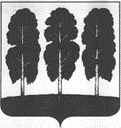 АДМИНИСТРАЦИЯ БЕРЕЗОВСКОГО РАЙОНАХАНТЫ-МАНСИЙСКОГО АВТОНОМНОГО ОКРУГА-ЮГРЫРАСПОРЯЖЕНИЕ от  08.06.2022                                                                                                      № 388-р                            пгт. БерезовоОб утверждении публичной декларации о результатах реализации мероприятий муниципальной программы  «Поддержка занятости населения в Березовском районе»   Руководствуясь постановлением администрации Березовского района от 10 ноября 2021 года № 1306 «О порядке разработки и реализации муниципальных программ Березовского района, порядке оценки эффективности реализации муниципальных программ Березовского района и признании утратившими силу некоторых муниципальных нормативных правовых актов администрации Березовского района»: Утвердить прилагаемую публичную декларацию о результатах реализации мероприятий муниципальной программы «Поддержка занятости населения в Березовском районе (далее – публичная декларация, муниципальная программа), согласно приложению к настоящему распоряжению.Назначить заместителя председателя Комитета спорта и молодежной политики администрации Березовского района, заведующего отделом по труду, социальной и молодежной политике Комитета спорта и молодежной политики администрации Березовского района Хватову Оксану Владимировну и специалиста-эксперта отдела по труду, социальной и молодежной политике Комитета спорта и молодежной политики администрации Березовского района Хазиеву Анну Валерьевну ответственными за:- корректировку публичной декларации и приведение ее в соответствие с изменениями муниципальной программы, связанными с уточнением наименований и (или) объемов финансирования мероприятий (подпрограмм) муниципальной программы, реализация которых напрямую приводит к достижению соответствующего результата;- размещение публичной декларации на официальном веб-сайте органов местного самоуправления Березовского района.3. Разместить настоящее распоряжение на официальном веб-сайте органов местного самоуправления Березовского района.4.    Настоящее распоряжение вступает в силу после его подписания.5. Контроль за исполнением настоящего распоряжения возложить на заместителя главы Березовского района И.В. Чечеткину.Глава района                                                                                                      П.В. АртеевПриложение  к распоряжению администрации  Березовского района от 08.06.2022 № 388-рРезультаты реализации мероприятий муниципальной программы «Поддержка занятости населения в Березовском районе»№ п/пНаименование результатаЗначение результата (ед. измерения)Срок исполненияНаименование мероприятия (подпрограммы) муниципальной программы, направленного на достижение результата)Объем финансирования мероприятия (подпрограммы) в период с 2022 по 2030 годы, тыс. рублей1234561.Уровень регистрируемой безработицы к численности экономически активного населения2,85 %2030 годОсновное мероприятие 1.1. «Содействие улучшению положения на рынке труда не занятых трудовой деятельностью и безработных граждан» (подпрограмма 1 «Содействие трудоустройству граждан»)43 662,92.Численность      граждан, ежегодно трудоустраиваемых на временные и общественные работы420 чел.2030 годОсновное мероприятие 1.1. «Содействие улучшению положения на рынке труда не занятых трудовой деятельностью и безработных граждан» (подпрограмма 1 «Содействие трудоустройству граждан»)43 662,93.Количество    проведенных   семинаров, совещаний, конкурсов ежегодно5 ед.2030 годОсновное мероприятие 2.1. «Подготовка работников по охране труда на основе современных технологий обучения» (подпрограмма 2 «Улучшение условий и охраны труда в Березовском районе»)15 371,04.Удельный вес   предприятий и организаций района, охваченных сбором информации о состоянии условий охраны труда и методическим обеспечением85 %2030 годОсновное мероприятие 2.1. «Подготовка работников по охране труда на основе современных технологий обучения» (подпрограмма 2 «Улучшение условий и охраны труда в Березовском районе»)15 371,05.Увеличение количества руководителей и специалистов организаций, ежегодно проходящих обучение и проверку знаний по охране труда в обучающих организациях250 чел.2030 годОсновное мероприятие 2.1. «Подготовка работников по охране труда на основе современных технологий обучения» (подпрограмма 2 «Улучшение условий и охраны труда в Березовском районе»)15 371,0